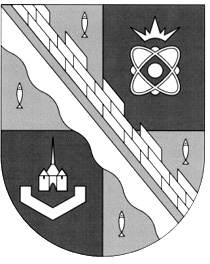                            администрация МУНИЦИПАЛЬНОГО ОБРАЗОВАНИЯ                                             СОСНОВОБОРСКИЙ ГОРОДСКОЙ ОКРУГ  ЛЕНИНГРАДСКОЙ ОБЛАСТИ                             постановление                                                          от 23/01/2023 № 151О внесении изменений в постановление администрации Сосновоборского городского округа от 16.09.2015 № 2292 «Об утверждении Положения о Городской тарифной комиссии и Порядка определения платы за оказание гражданам и юридическим лицам услуг (выполнение работ), относящихся к основным видам деятельности муниципальных предприятий и учреждений»В соответствии с решениями совета депутатов от 26.12.2017 № 213 «О возложении полномочий органа местного самоуправления муниципального образования Сосновоборский городской округ Ленинградской области, уполномоченного на осуществление функций по организации регулярных перевозок, возлагаемых на органы местного самоуправления Федеральным законом от 13.07.2015 № 220-ФЗ «Об организации регулярных перевозок пассажиров и багажа автомобильным транспортом и городским наземным электрическим транспортом в Российской Федерации и о внесении изменений в отдельные законодательные акты Российской Федерации», областным законом Ленинградской области от 28.12.2015     № 145-оз «Об организации регулярных перевозок пассажиров и багажа автомобильным транспортом в Ленинградской области», от 27.01.2009 № 4 «Об установлении отдельных категорий граждан для льготного проезда на автомобильном пассажирском транспорте общего пользования городского сообщения» (с изменениями от 29.09.2017 № 139), администрация Сосновоборского городского округа п о с т а н о в л я е т:1. Внести изменения в Положение о Городской тарифной комиссии, утвержденное постановлением администрации Сосновоборского городского округа от 16.09.2015 № 2292 «Об утверждении Положения о Городской тарифной комиссии и Порядка определения платы за оказание гражданам и юридическим лицам услуг (выполнение работ), относящихся к основным видам деятельности муниципальных предприятий и учреждений» (с изменениями от 31.01.2018 № 166):1.1. В разделе 1 «Общие положения» Положения о Городской тарифной комиссии:1.1.1. Абзац второй подпункта 1.1 изложить в новой редакции:«Полномочиями Городской тарифной комиссии является регулирование и установление стоимости проездных билетов для проезда в автобусах общего пользования по муниципальным маршрутам регулярных перевозок в границах Сосновоборского городского округа».1.1.2. Абзацы десятый и одиннадцатый подпункта 1.5. «Понятия, используемые в настоящем Положении» изложить в новой редакции:«Регулирование тарифов - упорядочение тарифов (подчинение определенному порядку, правилам) с целью приведения к установленным требованиям.Установить тариф - утвердить тариф постановлением главы Сосновоборского городского округа, ввести в действие.».2. Признать утратившим силу постановление администрации Сосновоборского городского округа от 31.01.2018 № 166 «О внесении изменений в постановление администрации Сосновоборского городского округа от 16.09.2015 № 2292 «Об утверждении Положения о Городской тарифной комиссии и Порядка определения платы за оказание гражданам и юридическим лицам услуг (выполнение работ), относящихся к основным видам деятельности муниципальных предприятий и учреждений».3. Общему отделу администрации (Смолкина М.С.) обнародовать настоящее постановление на электронном сайте городской газеты «Маяк».4. Отделу по связям с общественностью (пресс-центр) комитета по общественной безопасности и информации (Бастина Е.А.) разместить настоящее постановление на официальном сайте Сосновоборского городского округа.5. Настоящее постановление вступает в силу со дня официального обнародования.6. Контроль за исполнением настоящего постановления оставляю за собой.Глава Сосновоборского городского округа			    М.В. ВоронковБулатова Татьяна Евгеньевна, (81369) 6-28-49     ТН(отдел экономического развития)